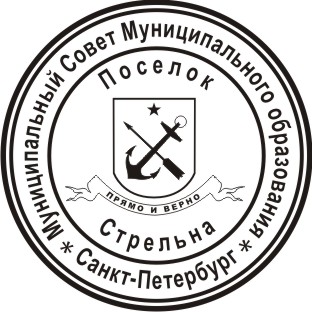 МЕСТНАЯ АДМИНИСТРАЦИЯМУНИЦИПАЛЬНОГО ОБРАЗОВАНИЯ ПОСЕЛОК СТРЕЛЬНАПОСТАНОВЛЕНИЕ Поселок Стрельна16.06.2021                                                                                                   № 111  О внесении изменений в постановление Местной администрации Муниципального образования поселок Стрельна от 01.04.2021 № 55 «Об утверждении порядка размещения сведений о доходах, об имуществе и обязательствах имущественного характера руководителей муниципальных учреждений и членов их семей на официальном сайте Местной администрации Муниципального образования поселок Стрельна и предоставления этих сведений средствам массовой информации для опубликования»В соответствии с Федеральным законом от 25 декабря 2008 № 273-ФЗ «О противодействии коррупции», Указом Президента Российской Федерации от 08 июля 2013 № 613 «Вопросы противодействия коррупции»,                ПОСТАНОВЛЯЮ:Внести в  постановление Местной администрации Муниципального образования поселок Стрельна от 01.04.2021 № 55 «Об утверждении порядка размещения сведений о доходах, об имуществе и обязательствах имущественного характера руководителей муниципальных учреждений и членов их семей на официальном сайте Местной администрации Муниципального образования поселок Стрельна и предоставления этих сведений средствам массовой информации для опубликования» (далее –Постановление)  следующие изменения:В наименовании Постановления  слова «на официальном сайте Местной администрации Муниципального образования поселок Стрельна» заменить на слова «на официальном сайте Внутригородского  Муниципального образования Санкт-Петербурга поселок Стрельна».В пункте 1 Постановления слова слова «на официальном сайте Местной администрации Муниципального образования поселок Стрельна» заменить на слова «на официальном сайте Внутригородского  Муниципального образования Санкт-Петербурга поселок Стрельна».Внести в  Порядок размещения сведений о доходах, об имуществе и обязательствах имущественного характера руководителей муниципальных учреждений и членов их семей на официальном сайте Местной администрации Муниципального образования поселок Стрельна и предоставления этих сведений средствам массовой информации для опубликования, утвержденный постановлением Местной администрации Муниципального образования поселок Стрельна «Об утверждении порядка размещения сведений о доходах, об имуществе и обязательствах имущественного характера руководителей муниципальных учреждений и членов их семей на официальном сайте Местной администрации Муниципального образования поселок Стрельна и предоставления этих сведений средствам массовой информации для опубликования» (далее –Порядок)  следующие изменения:В наименовании Порядка слова «на официальном сайте Местной администрации Муниципального образования поселок Стрельна» заменить на слова «на официальном сайте Внутригородского  Муниципального образования Санкт-Петербурга поселок Стрельна».В пункте 1 Порядка слова «на официальном сайте в информационно-телекоммуникационной сети «Интернет» (далее - официальный сайт) Местной администрации Муниципального образования поселок Стрельна (далее – местная администрация)» заменить на слова «на официальном сайте в информационно-телекоммуникационной сети «Интернет» (далее - официальный сайт) Внутригородского  Муниципального образования Санкт-Петербурга поселок Стрельна».Пункт 2 Порядка изложить в следующей редакции:«2. Размещение сведений о доходах, об имуществе и обязательствах имущественного характера осуществляется Местной администрацией Муниципального образования поселок Стрельна(далее –местная администрация) на официальном сайте Внутригородского  Муниципального образования Санкт-Петербурга поселок Стрельна.»В абзаце первом пункта 1 Порядка слово «расходах,» исключить.Полпункт «г» пункта 3 Порядка исключить.  2.  Настоящее постановление вступает в силу со дня его  официального опубликования (обнародования).3. Контроль за исполнением настоящего постановления оставляю за собой.    Глава местной администрации                                                                И.А. Климачева Подготовлено:Главный специалист-юрисконсульт                                          Т.Б. ТрухачеваСогласовано:Главный специалист                                                                     Н.С. Вознюк